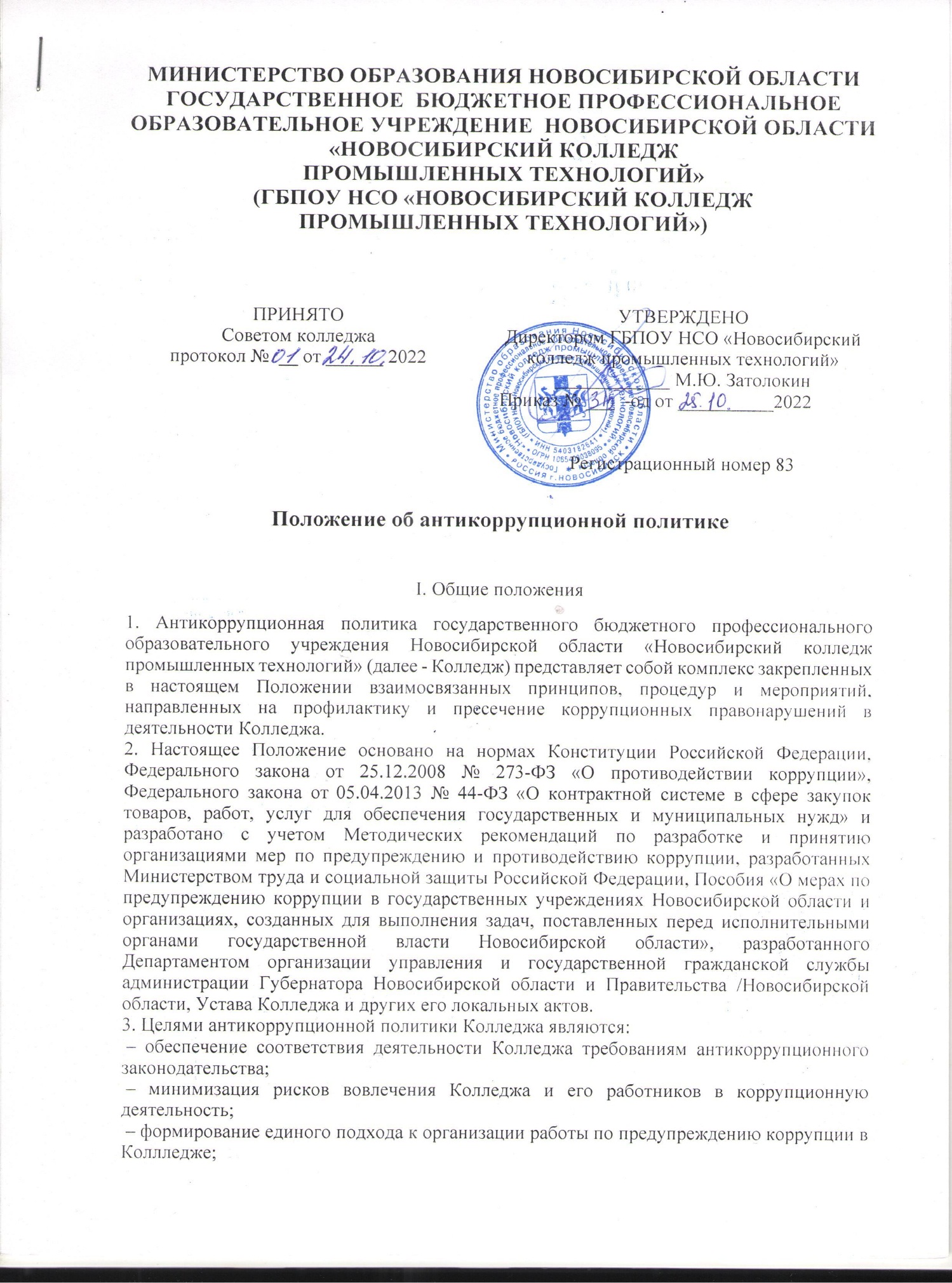 – формирование у работников Колледжа нетерпимости к коррупционному поведению. 4. Задачами антикоррупционной политики Колледжа являются: – определение должностных лиц Колледжа, ответственных за реализацию антикоррупционной политики Колледжа; – информирование работников Колледжа о нормативном правовом обеспечении работы по предупреждению коррупции и ответственности за совершение коррупционных правонарушений; – определение основных принципов работы по предупреждению коррупции в Колледже; – разработка и реализация мер, направленных на профилактику и противодействие коррупции в Колледже; – закрепление ответственности работников Колледжа за несоблюдение требований антикоррупционной политики Колледжа. 5. Для целей настоящего Положения используются следующие основные понятия: коррупция – злоупотребление служебным положением, дача взятки, получение взятки, злоупотребление полномочиями, коммерческий подкуп либо иное незаконное использование физическим лицом своего должностного положения вопреки законным интересам общества и государства в целях получения выгоды в виде денег, ценностей, иного имущества или услуг имущественного характера, иных имущественных прав для себя или третьих лиц либо незаконное предоставление такой выгоды указанному лицу, другим физическим лицам. Коррупцией также является совершение перечисленных деяний от имени или в интересах юридического лица; взятка – получение должностным лицом, иностранным должностным лицом либо должностным лицом публичной международной организации лично или через посредника денег, ценных бумаг, иного имущества либо незаконное оказание ему услуг имущественного характера, предоставление иных имущественных прав (в том числе, когда взятка по указанию должностного лица передается иному физическому или юридическому лицу) за совершение действий (бездействие) в пользу взяткодателя или представляемых им лиц, если такие действия (бездействие) входят в служебные полномочия должностного лица, либо если оно в силу должностного положения может способствовать таким действиям (бездействию), а равно за общее покровительство или попустительство по службе; коммерческий подкуп – незаконная передача лицу, выполняющему управленческие функции в коммерческой или иной организации, денег, ценных бумаг, иного имущества, а также незаконные оказание ему услуг имущественного характера, предоставление иных имущественных прав (в том числе, когда по указанию такого лица имущество передается, или услуги имущественного характера оказываются, или имущественные права предоставляются иному физическому или юридическому лицу) за совершение действий (бездействие) в интересах дающего или иных лиц, если указанные действия (бездействие) входят в служебные полномочия такого лица либо если оно в силу своего служебного положения может способствовать указанным действиям (бездействию); противодействие коррупции – деятельность федеральных органов государственной власти, органов государственной власти субъектов Российской Федерации, органов местного самоуправления, институтов гражданского общества, организаций и физических лиц в пределах их полномочий:1) по предупреждению коррупции, в том числе по выявлению и последующему устранению причин коррупции (профилактика коррупции); 2) по выявлению, предупреждению, пресечению, раскрытию и расследованию коррупционных правонарушений (борьба с коррупцией); 3) по минимизации и (или) ликвидации последствий коррупционных правонарушений; предупреждение коррупции – деятельность Колледжа, направленная на введение элементов корпоративной культуры, организационной структуры, правил и процедур, регламентированных внутренними нормативными документами и обеспечивающих недопущение коррупционных правонарушений; работник Колледжа – физическое лицо, вступившее в трудовые отношения с Колледжем; контрагент Колледжа – любое российское или иностранное юридическое или физическое лицо, с которым Колледж вступает в договорные отношения, за исключением трудовых отношений; конфликт интересов – ситуация, при которой личная заинтересованность (прямая или косвенная) работника Колледжа (представителя Колледжа) влияет или может повлиять на надлежащее, объективное и беспристрастное исполнение им трудовых (должностных) обязанностей; личная заинтересованность – возможность получения доходов в виде денег, иного имущества, в том числе имущественных прав, услуг имущественного характера, результатов выполненных работ или каких-либо выгод (преимуществ) работником Колледжа и (или) лицами, состоящими с ним в близком родстве или свойстве (родителями, супругами, детьми, братьями, сестрами, а также братьями, сестрами, родителями, детьми супругов и супругами детей), гражданами или организациями, с кото- рыми работник Колледжа и (или) лица, состоящие с ним в близком родстве или свойстве, связаны имущественными, корпоративными или иными близкими отношениями. II. Область применения настоящего Положения и круг лиц, на которых распространяется его действие6. Настоящее Положение распространяется на руководителя Колледжа и работников Колледжа вне зависимости от занимаемой должности и выполняемых функций. 7. Нормы настоящего Положения могут распространяться на иных физических и (или) юридических лиц, с которыми Колледж вступает в договорные отношения, в случае, если это закреплено в договорах, заключаемых Колледжем с такими лицами. III. Основные принципы антикоррупционной политики Колледжа 8. Антикоррупционная политика Колледжа основывается на следующих основных принципах: 1) принцип соответствия антикоррупционной политики Колледжа законодательству Российской Федерации и общепринятым нормам права. Соответствие реализуемых антикоррупционных мероприятий Конституции Российской Федерации, заключенным Российской Федерацией международным договорам, законодательству о про- тиводействии коррупции и иным нормативным правовым актам Российской Федерации, действие которых распространяется на Колледж; 2) принцип личного примера руководства. Ключевая роль руководителя Колледжа в формировании культуры нетерпимости к коррупции и в создании внутриорганизационной системы предупреждения и противодействия коррупции в Колледже; 3) принцип вовлеченности работников.Информированность работников Колледжа о положениях антикоррупционного законодательства, обеспечение их активного участия в формировании и реализации антикоррупционных стандартов и процедур; 4) принцип соразмерности антикоррупционных процедур коррупционным рискам. Разработка и выполнение комплекса мероприятий, позволяющих снизить вероятность вовлечения руководителя Колледжа, работников Колледжа в коррупционную деятельность, осуществляется с учетом существующих в деятельности Колледжа коррупционных рисков; 5) принцип эффективности антикоррупционных процедур. Реализация антикоррупционных мероприятий в Колледже простыми способами, имеющими низкую стоимость и приносящими требуемый (достаточный) результат; 6) принцип ответственности и неотвратимости наказания. Неотвратимость наказания для руководителя Колледжа и работников Колледжа вне зависимости от занимаемой должности, стажа работы и иных условий в случае совершения ими коррупционных правонарушений в связи с исполнением трудовых (должностных) обязанностей, а также персональная ответственность руководителя Колледжа за реализацию антикоррупционной политики Колледжа; 7) принцип открытости хозяйственной и иной деятельности. Информирование контрагентов, партнеров и общественности о принятых в Колледже антикоррупционных стандартах и процедурах; 8) принцип постоянного контроля и регулярного мониторинга. Регулярное осуществление мониторинга эффективности внедренных антикоррупционных стандартов и процедур, а также контроля за их исполнением. IV. Должностные лица Колледжа, ответственные за реализацию антикоррупционной политики Колледжа9. Руководитель Колледжа является ответственным за организацию всех мероприятий, направленных на предупреждение коррупции в Колледже. 10. Руководитель Колледжа, исходя из стоящих перед Колледжем задач, специфики деятельности, штатной численности, организационной структуры Колледжа, назначает лицо или несколько лиц, ответственных за реализацию антикоррупционной политики Колледжа в пределах их полномочий. 11. Основные обязанности должностного лица (должностных лиц), ответственного (ответственных) за реализацию антикоррупционной политики Колледжа: – подготовка рекомендаций для принятия решений по вопросам предупреждения коррупции в Колледже; – подготовка предложений, направленных на устранение причин и условий, порождающих риск возникновения коррупции в Колледже; – разработка и представление на утверждение руководителю Колледжа проектов локальных нормативных актов, направленных на реализацию мер по предупреждению коррупции в Колледже; – проведение контрольных мероприятий, направленных на выявление коррупционных правонарушений, совершенных работниками Колледжа; – организация проведения оценки коррупционных рисков; – прием и рассмотрение сообщений о случаях склонения работников Колледжа к совершению коррупционных правонарушений в интересах или от имени иной организации, а также о случаях совершения коррупционных правонарушений работниками Колледжа или иными лицами; – организация работы по рассмотрению сообщений о конфликте интересов; – оказание содействия уполномоченным представителям контрольно-надзорных и правоохранительных органов при проведении ими проверок деятельности Колледжа по вопросам предупреждения коррупции;– оказание содействия уполномоченным представителям правоохранительных органов при проведении мероприятий по пресечению или расследованию коррупционных правонарушений и преступлений, включая оперативно-разыскные мероприятия; – организация мероприятий по вопросам профилактики и противодействия коррупции в Колледже и индивидуального консультирования работников Колледжа; – индивидуальное консультирование работников Учреждения; – участие в организации антикоррупционной пропаганды; – ежегодное проведение оценки результатов работы по предупреждению коррупции в Учреждении и подготовка соответствующих отчетных материалов для руководителя Колледжа. V. Обязанности руководителя Колледжа и работников Колледжа, по предупреждению коррупции12. Работники Колледжа знакомятся с настоящим Положением под роспись. 13. Соблюдение работником Колледжа требований настоящего Положения учитывается при оценке деловых качеств работника, в том числе в случае назначения его на вышестоящую должность, при решении иных кадровых вопросов. 14. Руководитель Колледжа и работники Колледжа вне зависимости от должности и стажа работы в Колледже в связи с исполнением ими трудовых (должностных) обязанностей в соответствии с трудовым договором должны: – руководствоваться требованиями настоящего Положения и неукоснительно соблюдать принципы антикоррупционной политики Колледжа; – воздерживаться от совершения и (или) участия в совершении коррупционных правонарушений, в том числе в интересах или от имени Колледжа; – воздерживаться от поведения, которое может быть истолковано окружающими как готовность совершить или участвовать в совершении коррупционного правонарушения, в том числе в интересах или от имени Колледжа. 15. Работник Колледжа вне зависимости от должности и стажа работы в Колледже в связи с исполнением им трудовых (должностных) обязанностей в соответствии с трудовым договором должен: – незамедлительно информировать руководителя Колледжа и своего непосредственного руководителя о случаях склонения его к совершению коррупционных правонарушений; – незамедлительно информировать руководителя Колледжа и своего непосредственного руководителя о ставших известными ему случаях совершения коррупционных правонарушений другими работниками Колледжа; – сообщить руководителю Колледжа и своему непосредственному руководителю о возникшем конфликте интересов либо о возможности его возникновения. VI. Перечень мероприятий по предупреждению коррупции, реализуемых КолледжемVII. Меры по предупреждению коррупции при взаимодействии с контрагентами Колледжа16. Работа по предупреждению коррупции при взаимодействии с контрагентами Колледжа проводится в Колледже по следующим направлениям: 1) установление и сохранение деловых (хозяйственных) отношений с теми контрагентами Колледжа, которые ведут деловые (хозяйственные) отношения на добросовестной и честной основе, заботятся о собственной репутации, демонстрируют поддержку высоким этическим стандартам при ведении хозяйственной деятельности, реализуют собственные меры по противодействию коррупции, участвуют в коллективных антикоррупционных инициативах; 2) внедрение специальных процедур проверки контрагентов Колледжа в целях снижения риска вовлечения Колледжа в коррупционную деятельность и иные недобросовестные практики в ходе отношений с контрагентами Колледжа (сбор и анализ находящихся в открытом доступе сведений о потенциальных контрагентах Колледжа: их репутации в деловых кругах, длительности деятельности на рынке, участии в коррупционных скандалах и т.п.); 3) распространение на контрагентов Колледжа применяемых в Колледже программ, политик, стандартов поведения, процедур и правил, направленных на профилактику и противодействие коррупции;4) включение в договоры, заключаемые с контрагентами Колледжа, положений о соблюдении антикоррупционных стандартов (антикоррупционной оговорки); 5) размещение на официальном сайте Колледжа информации о мерах по предупреждению коррупции, принимаемых в Колледже. VIII. Оценка коррупционных рисков17. Целью оценки коррупционных рисков в деятельности Колледжа является определение конкретных работ, услуг и форм деятельности, при реализации которых наиболее высока вероятность совершения работниками Колледжа коррупционных правонарушений как в целях получения личной выгоды, так и в целях получения выгоды Колледжем. 18. В Колледже устанавливается следующий порядок проведения оценки коррупционных рисков: – выделение «критических точек» – определяются работы, услуги, формы деятельности, при реализации которых наиболее вероятно возникновение коррупционных правонарушений; – составление описания возможных коррупционных правонарушений для каждого вида работы, услуги, формы деятельности, реализация которых связана с коррупционным риском; – подготовка «карты коррупционных рисков Колледжа» – сводного описания «критических точек» и возможных коррупционных правонарушений; – определение перечня должностей в Колледжа, связанных с высоким уровнем коррупционного риска; – разработка комплекса мер по устранению или минимизации коррупционных рисков. 19. Перечень должностей в Колледже, связанных с высоким уровнем коррупционного риска, включает в себя: – должность руководителя Колледжа;– должность заместителей руководителя Колледжа по учебно-воспитательной работеи по учебно-производственной работе; – должность главного бухгалтера Колледжа;– бухгалтеров Колледжа; – должность юрисконсульта Колледжа; – должность начальника хозяйственного отдела Колледжа;– должность специалиста по кадрам; – специалиста по закупкам . ???20. Карта коррупционных рисков Колледжа включает следующие «критические точки»: – все виды платных услуг, оказываемых Колледжем; – хозяйственно-закупочная деятельность; – бухгалтерская деятельность; – процессы, связанные с движением кадров в Учреждении (прием на работу, повышение в должности и т.д.); – принятие управленческих решений. IX. Подарки и представительские расходы21. Подарки и представительские расходы, в том числе на деловое гостеприимство, которые работники Колледжа от имени Колледжа могут использовать для дарения другим лицам и организациям, либо которые работники Колледжа в связи с их трудовой деятельностью в Колледже могут получать от других лиц и организаций, должны соответствовать совокупности указанных ниже критериев: – быть прямо связанными с целями деятельности Колледжа; – быть разумно обоснованными, соразмерными и не являться предметами роскоши;– не представлять собой скрытое вознаграждение за услугу, действие, бездействие, попустительство, покровительство, предоставление прав, принятие определенного решения о сделке, соглашении, разрешении и т.п. или попытку оказать влияние на получателя с иной незаконной или неэтичной целью; – не создавать репутационного риска для Колледжа, работников Колледжа и иных лиц в случае раскрытия информации о подарках или представительских расходах; – не противоречить нормам действующего законодательства, принципам и требованиям настоящего Положения, другим локальным нормативным актам Колледжа. 22. Подарки в виде сувенирной продукции (продукции невысокой стоимости) с символикой Колледжа, предоставляемые на выставках, презентациях, иных мероприятиях, в которых официально участвует Колледж, допускаются и рассматриваются в качестве имиджевых материалов. 23. Не допускаются подарки от имени Колледжа, работников Колледжа и его представителей третьим лицам в виде денежных средств, наличных или безналичных, в любой валюте. X. Антикоррупционное просвещение работников Колледжа24. Антикоррупционное просвещение работников Колледжа осуществляется в целях формирования антикоррупционного мировоззрения, нетерпимости к коррупционному поведению, повышения уровня правосознания и правовой культуры работников Колледжа на плановой основе посредством антикоррупционного образования, и антикоррупционного консультирования. 25. Антикоррупционное образование работников Колледжа осуществляется за счет Колледжа в форме подготовки (переподготовки) и повышения квалификации должностных лиц Колледжа, ответственных за реализацию антикоррупционной политики Колледжа. 26. Антикоррупционное консультирование осуществляется в индивидуальном порядке должностными лицами Колледжа, ответственными за реализацию антикоррупционной политики Колледжа. Консультирование по частным вопросам противодействия коррупции, в том числе по вопросам урегулирования конфликта интересов, проводится в конфиденциальном порядке. XI. Внутренний контроль и аудит27. Система внутреннего контроля и аудита Колледжа способствует профилактике и выявлению коррупционных правонарушений в деятельности Колледжа. 28. Задачами внутреннего контроля и аудита в целях реализации мер предупреждения коррупции являются обеспечение надежности и достоверности финансовой (бухгалтерской) отчетности Колледжа и обеспечение соответствия деятельности Колледжа требованиям нормативных правовых актов и локальных нормативных актов Колледжа. 29. Для реализации мер предупреждения коррупции в Колледже осуществляются следующие мероприятия внутреннего контроля и аудита: – проверка соблюдения различных организационных процедур и правил деятельности, которые значимы с точки зрения работы по профилактике и предупреждению коррупции; – контроль документирования операций хозяйственной деятельности Колледжа; – проверка экономической обоснованности осуществляемых операций в сферах коррупционного риска. 30. Проверка соблюдения организационных процедур и правил деятельности, значимых с точки зрения работы по профилактике и предупреждению коррупции, охватывает как специальные антикоррупционные правила и процедуры, перечисленные в разделе VI настоящего Положения, так и иные правила и процедуры, представленные в Кодексе этики и служебного поведения работников Колледжа. 31. Контроль документирования операций хозяйственной деятельности Колледжа прежде всего связан с обязанностью ведения Колледжем финансовой (бухгалтерской) отчетности и направлен на предупреждение и выявление соответствующих нарушений: составление неофициальной отчетности, использование поддельных документов, запись несуществующих расходов, отсутствие первичных учетных документов, исправления в документах и отчетности, уничтожение документов и отчетности ранее установленного срока и т. д. 32. Проверка экономической обоснованности осуществляемых операций в сферах коррупционного риска проводится в отношении обмена деловыми подарками, представительских расходов, благотворительных пожертвований, вознаграждений с учетом обстоятельств – индикаторов неправомерных действий: – оплата услуг, характер которых не определен либо вызывает сомнения; – предоставление подарков, оплата транспортных, развлекательных услуг, выдача на льготных условиях займов, предоставление иных ценностей или благ работникам Колледжа, работникам аффилированных лиц и контрагентов; – выплата посреднику или контрагенту вознаграждения, размер которого превышает обычную плату для Колледжа или плату для данного вида услуг; – закупки или продажи по ценам, значительно отличающимся от рыночных цен; – сомнительные платежи наличными денежными средствами. XII. Сотрудничество с органами, уполномоченными на осуществление государственного контроля (надзора), и правоохранительными органами в сфере противодействия коррупции33. Колледж принимает на себя обязательство сообщать в правоохранительные органы обо всех случаях совершения коррупционных правонарушений, о которых Колледжу стало известно. Обязанность по сообщению в правоохранительные органы о случаях совершения коррупционных правонарушений, о которых стало известно Колледжу, закрепляется за должностным лицом Колледжа, ответственным за реализацию антикоррупционной политики Колледжа. 34. Колледж принимает на себя обязательство воздерживаться от каких-либо санкций в отношении работников Колледжа, сообщивших в органы, уполномоченные на осуществление государственного контроля (надзора) и правоохранительные органы о ставшей им известной в ходе выполнения трудовых (должностных) обязанностей информации о подготовке к совершению или совершении коррупционного правонарушения. 35. Сотрудничество с органами, уполномоченными на осуществление государственного контроля (надзора), и правоохранительными органами осуществляется в форме: – оказания содействия уполномоченным представителям органов государственного контроля (надзора) и правоохранительных органов при проведении ими контрольно – надзорных мероприятий в Колледже по вопросам предупреждения и противодействия коррупции; – оказания содействия уполномоченным представителям правоохранительных органов при проведении мероприятий по пресечению или расследованию коррупционных правонарушений, включая оперативно-разыскные мероприятия. 36. Руководитель Колледжа и работники Колледжа оказывают поддержку правоохранительным органам в выявлении и расследовании фактов коррупции, предпринимают необходимые меры по сохранению и передаче в правоохранительные органы документов и информации, содержащих данные о коррупционных правонарушениях. 37. Руководитель Колледжа и работники Колледжа не должны допускать вмешательства в деятельность должностных лиц органов, уполномоченных на осуществление государственного контроля (надзора), и правоохранительных органов. XIII. Ответственность за несоблюдение требований настоящего Положения и нарушение антикоррупционного законодательства 38. Все работники Колледжа должны руководствоваться настоящим Положением и неукоснительно соблюдать закрепленные в нем принципы и требования. 39. Руководители структурных подразделений Колледжа являются ответственными за обеспечение контроля за соблюдением требований настоящего Положения своими подчиненными. 40. Лица, виновные в нарушении требований антикоррупционного законодательства, несут ответственность в порядке и по основаниям, предусмотренным законодательством Российской Федерации.XIV. Порядок пересмотра настоящего Положения и внесения в него изменений41. Колледж осуществляет регулярный мониторинг эффективности реализации антикоррупционной политики Колледжа. 42. Должностное лицо Колледжа, ответственное за реализацию антикоррупционной политики Колледжа, ежегодно готовит отчет о реализации мер по предупреждению коррупции в Колледже, представляет его руководителю Колледжа. На основании указанного отчета в настоящее Положение могут быть внесены изменения. 43. Пересмотр настоящего Положения может проводиться в случае внесения изменений в трудовое законодательство, законодательство о противодействии коррупции, а также в случае изменения организационно-правовой формы или организационно-штатной структуры Колледжа.Юрисконсульт Н. А. КоробейниковаНаправлениеМероприятиеНормативное обеспечение, закрепление стандартов поведения и декларация намеренийРазработка и принятие Кодекса этики и служебного поведения работников Колледжа Нормативное обеспечение, закрепление стандартов поведения и декларация намеренийРазработка и внедрение положения о конфликте интересов Нормативное обеспечение, закрепление стандартов поведения и декларация намеренийВведение в трудовые договоры работников Колледжа антикоррупционных положений, а также в должностные инструкции обязанностей работников Колледжа, связанных с предупреждением коррупцииНормативное обеспечение, закрепление стандартов поведения и декларация намеренийВведение в договоры, связанные с хозяйственной деятельностью Колледжа, положений о соблюдении антикоррупционных стандартов (антикоррупционной оговорки)Разработка и введение специальных антикоррупционных процедурВведение процедуры информирования работником Колледжа руководителя Колледжа и своего непосредственного руководителя о случаях склонения его к совершению коррупционных нарушений и порядка рассмотрения таких сообщенийРазработка и введение специальных антикоррупционных процедурВведение процедуры информирования работником Колледжа руководителя Колледжа и своего непосредственного руководителя о ставшей известной работнику Колледжа инфор- мации о случаях совершения коррупционных правонарушений другими работниками Колледжа, контрагентами Колледжа или иными лицами и порядка рассмотрения таких сообщенийРазработка и введение специальных антикоррупционных процедурВведение процедуры информирования работником Колледжа руководителя Колледжа и своего непосредственного руководителя о возникновении конфликта интересов и порядка урегулирования выявленного конфликта интересовРазработка и введение специальных антикоррупционных процедурВведение процедур защиты работников Учреждения, сообщивших о коррупционных правонарушениях в деятельности КолледжаОбучение и информирование работников КолледжаОзнакомление работников Колледжа под роспись с локальными нормативными актами, регламентирующими вопросы пре- дупреждения и противодействия коррупции в Колледже, при приеме на работу, а также при принятии локального нормативного актаОбучение и информирование работников КолледжаПроведение обучающих мероприятий по вопросам профилактики и противодействия коррупцииОбучение и информирование работников КолледжаОрганизация индивидуального консультирования работников Колледжа по вопросам применения (соблюдения) антикоррупционных стандартов и процедур, исполнения обязанностейОценка результатов проводимой антикоррупционной работыПодготовка и представление руководителю Колледжа отчетных материалов о проводимой работе в сфере противодействия коррупции и достигнутых результатах